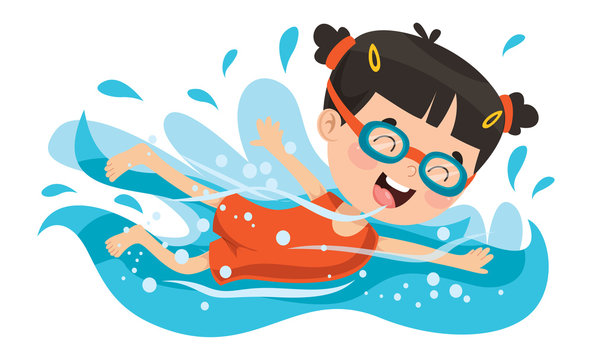 SWIM LESSON AT THE TOWN BEACHStarting July 5th – August 19thMust be 6 or older9:00-10:00 beginner10:00-11:00 advancedIf interested please call 603-762-7408 (Liz)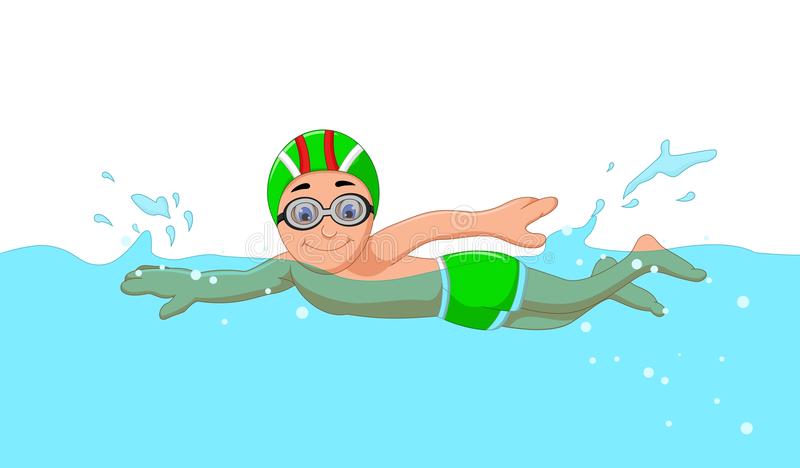 